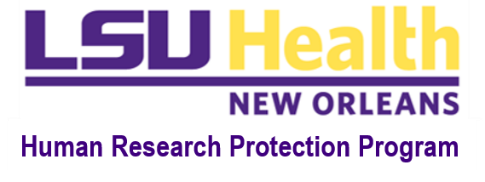 Optional Biorepository Consent Reviewer Evaluation FormIRB #: PI: Title of Study: Title of Study: Primary Reviewer: Secondary Reviewer: GENERAL GENERAL YESNON/A1. CF is presented in the LSUHSC-NO template or a format that has been approved by the administration of the IRB1. CF is presented in the LSUHSC-NO template or a format that has been approved by the administration of the IRB2. Document is written in language understandable to subjects2. Document is written in language understandable to subjects3. Length of document is appropriate for the complexity of the study3. Length of document is appropriate for the complexity of the study4. Text is in a consistent person throughout the consent form4. Text is in a consistent person throughout the consent form5. Circumstances of consent process provide prospective participant or lar sufficient opportunity to consider whether or not to participate5. Circumstances of consent process provide prospective participant or lar sufficient opportunity to consider whether or not to participate6. Circumstances of consent process minimize the possibility of coercion or undue influence6. Circumstances of consent process minimize the possibility of coercion or undue influenceComments/Deficiencies: Comments/Deficiencies: Comments/Deficiencies: Comments/Deficiencies: Comments/Deficiencies: TITLE, CONTACTS, AND SPONSORYESNON/A1. Study title in consent form matches the title of the protocol2. The PI is listed3. An emergency contact is providedComments/Deficiencies: Comments/Deficiencies: Comments/Deficiencies: Comments/Deficiencies: SECTION 1: INVITATION TO BE PART OF THE RESEARCHYESNON/A1. Clear reason for why subject is eligible or being asked to participate is presentComments/Deficiencies: Comments/Deficiencies: Comments/Deficiencies: Comments/Deficiencies: SECTION 2: WHY IS THE STUDY BEING DONE? YESNON/A1. Rationale for conducting the study is providedComments/Deficiencies: Comments/Deficiencies: Comments/Deficiencies: Comments/Deficiencies: SECTION 3: WHAT WILL HAPPEN IF I TAKE PART IN THIS STUDYYESNON/A1. Number/amount of blood draws is provided in household terms2. Description of all procedures is complete3. Explanation for collection and use of tissues (including DNA analyses) is appropriateComments/Deficiencies: Comments/Deficiencies: Comments/Deficiencies: Comments/Deficiencies: SECTION 4: WHAT SHOULD I KNOW ABOUT GENETIC RESEARCHYESNON/AThis section is:  Applicable to this study    Not Applicable to this study (move to next section)This section is:  Applicable to this study    Not Applicable to this study (move to next section)This section is:  Applicable to this study    Not Applicable to this study (move to next section)This section is:  Applicable to this study    Not Applicable to this study (move to next section)1. Is GINA language included? 2. If yes, description of how genetic information will be generated/used/analyzed is included3. If yes, language about whole genome sequencing is includedComments/Deficiencies: Comments/Deficiencies: Comments/Deficiencies: Comments/Deficiencies: SECTION 5: WHAT ARE THE RISKS OF TAKING PART IN THIS STUDY?YESNON/A1. All reasonably foreseeable risks are appropriately listed 2. Risk of any required routine procedures such as blood draws are listed3. Statement about unforeseeable risks is included4. Medical consequences of risks are explainedComments/Deficiencies: Comments/Deficiencies: Comments/Deficiencies: Comments/Deficiencies: SECTION 6: ARE THERE ANY BENEFITS TO PARTICIPATING IN THIS RESEARCH?YESNON/A1. Description of potential benefits is appropriate and not overly optimisticComments/Deficiencies: Comments/Deficiencies: Comments/Deficiencies: Comments/Deficiencies: SECTION 7: WHAT OTHER CHOICES DO I HAVE IF I DON’T TAKE PART IN THIS STUDY?YESNON/A1. Subjects are informed that they may choose not to participateComments/Deficiencies: Comments/Deficiencies: Comments/Deficiencies: Comments/Deficiencies: SECTION 8: HOW WILL MY INFORMATION BE KEPT CONFIDENTIAL?YESNON/A1. Subject is made aware that his/her privacy will be protected2. Procedures for privacy protection are described and are adequate3. Time frame of retention of study information/samples is stated4. Agencies/entities/individuals who will have access to participant information and/or study results are identified and are appropriate5. The type of information available to agencies/entities/individuals is described and is appropriateComments/Deficiencies: Comments/Deficiencies: Comments/Deficiencies: Comments/Deficiencies: SECTION 9: WILL MY INFORMATION/SPECIMENS BE USED FOR FUTURE RESEARCH?YESNON/A1. Description of how information/specimens will be used in future research is included2. A checkbox and section for initials for future use is includedComments/Deficiencies: Comments/Deficiencies: Comments/Deficiencies: Comments/Deficiencies: SECTION 10: WILL THERE BE ANY COSTS TO ME FOR TAKING PART IN THIS RESEARCH? YESNON/A1. Research and/or routine care costs covered by the sponsor is clearly delineated and is appropriateComments/Deficiencies: Comments/Deficiencies: Comments/Deficiencies: Comments/Deficiencies: SECTION 11: WILL I BE PAID FOR TAKING PART IN THIS STUDY?YESNON/A1. Timing and amount of subject payment is indicated and is appropriateComments/Deficiencies: Comments/Deficiencies: Comments/Deficiencies: Comments/Deficiencies: SECTION 12: WHO CAN PROFIT FROM THE STUDY RESULTS?YESNON/A1. Required language related to an investigator COI is provided2. Language describing potential commercialization of specimens is includedComments/Deficiencies: Comments/Deficiencies: Comments/Deficiencies: Comments/Deficiencies: SECTION 13: WHO CAN I CONTACT IF I HAVE QUESTIONS ABOUT THIS STUDY?YESNON/A1. All investigators are listed2. A 24-Hour phone number is provided3. A research-related injury contact name and number is provided 4. A ClinicalTrials.gov statement includedComments/Deficiencies: Comments/Deficiencies: Comments/Deficiencies: Comments/Deficiencies: SECTION 14: WHAT IF I NO LONGER WISH TO PARTICIPATE IN THE STUDY?YESNON/A1. Steps to be taken for safe withdrawal from the study is adequately explainedComments/Deficiencies: Comments/Deficiencies: Comments/Deficiencies: Comments/Deficiencies: SECTION 15: YOUR PARTICIPATION IN THIS STUDY IS VOLUNTARYYESNON/A1. Subject’s right to refuse to participate, and with no loss of benefits to which he/she is entitled, is clearly statedComments/Deficiencies: Comments/Deficiencies: Comments/Deficiencies: Comments/Deficiencies: SECTION 16: YOUR CONSENTYESNON/A1. Statement confirming retention of legal rights after signing the consent is present2. Researchers contact statement is provided3. Chancellor’s contact statement is provided4. All appropriate signature blocks (including date lines) are presentComments/Deficiencies: Comments/Deficiencies: Comments/Deficiencies: Comments/Deficiencies: 